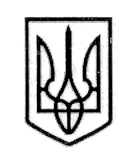 У К Р А Ї Н АСТОРОЖИНЕЦЬКА МІСЬКА РАДАЧЕРНІВЕЦЬКОГО РАЙОНУЧЕРНІВЕЦЬКОЇ ОБЛАСТІВИКОНАВЧИЙ КОМІТЕТР І Ш Е Н Н Я01 серпня 2023 року                                          			             № 188                                                                                                     Про надання статусу дитини,позбавленої батьківського піклуванняМИРОНИНКО І.П., МИРОНИНКО В.П., МИРОНИНКО А.П., МИРОНИНКУ В.П., МИРОНИНКУ П.П., уродженцям с.Банилів-ПідгірнийРозглянувши подання Служби у справах дітей Сторожинецької міської ради від 28 липня  2023 року № 273 (додається), керуючись п.п. 4 п. б ч. 1 ст. 34 Закону України «Про місцеве самоврядування в Україні», ст. 1, 5, 11, 12 Закону України «Про забезпечення організаційно-правових умов соціального захисту дітей-сиріт та дітей, позбавлених батьківського піклування», п.п.2 п.24 Порядку провадження органами опіки та  піклування діяльності, пов’язаної із захистом прав дитини,  затвердженого постановою Кабінету Міністрів України від 24 вересня 2008 року № 866 (із змінами), враховуючи обставини, за яких діти залишились без батьківського піклування та документи, що засвідчують ці обставини, а саме рішення Сторожинецького районного суду від 20 червня 2023 року (справа № 723/3560/22), діючи в інтересах дітей,виконавчий комітет міської ради вирішив:Надати статус дитини, позбавленої батьківського піклування: 1.1. Неповнолітній МИРОНИНКО Іванні Петрівні, 11 липня 2008 року народження;    Неповнолітній МИРОНИНКО Василісі Петрівні, 11 січня 2010 року народження;             Продовження рішення виконавчого комітету 01 серпня 2023 року № 1881.3. Малолітньому МИРОНИНКУ Володимиру Петровичу, 20 липня 2011  року народження;1.4. Малолітній МИРОНИНКО Анастасії Петрівні, 02 березня 2016 року народження;1.5. Малолітньому МИРОНИНКУ Петру Петровичу, 17 серпня 2020 року народження, уродженцям с. Банилів-Підгірний.       2. Службі у справах дітей Сторожинецької міської ради вжити вичерпних заходів щодо влаштування вищезазначених дітей в сімейну форму виховання.  3. Контроль  за  виконанням цього рішення покласти на першого заступника Сторожинецького міського голови  Ігоря  БЕЛЕНЧУКА.Сторожинецький міський голова			        Ігор МАТЕЙЧУКВиконавець:Начальник Служби у справах дітей					                  Маріян НИКИФОРЮКПогоджено:Секретар міської ради					         Дмитро БОЙЧУКПерший заступник міського голови		          Ігор БЕЛЕНЧУКНачальник юридичного відділу      			          Олексій КОЗЛОВНачальник відділу організаційної та кадрової роботи  		                     Ольга ПАЛАДІЙНачальник відділу документообігу таконтролю   							           Микола БАЛАНЮК